The Henika District Library is an Equal Employment Opportunity employer and will not discriminate against any applicant on the basis of race, color, religion, national origin, citizenship, sex, gender identity, age, height, weight, familial status, marital status, sexual orientation, veteran status, disability, or any other characteristic protected by federal, state, or local law. We provide reasonable accommodations for qualified individuals with a disability if requested.Name ________________________________________________________________________________Address ______________________________________________________________________________Phone ________________________________	 Email Address _________________________________Employment HistoryPlease start with your current or most recent position, including military duty.Employer Name ________________________________________ Start Date _______ End Date _______Address ______________________________________________________________________________Position Title __________________________________________ Compensation ___________________Summarize the nature of the work performed and job responsibilities ____________________________________________________________________________________________________________________________________________________________________________________________________Reason for Leaving _____________________________________________________________________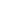 Employer Name ________________________________________ Start Date _______ End Date _______Address ______________________________________________________________________________Position Title __________________________________________ Compensation ___________________Summarize the nature of the work performed and job responsibilities ____________________________________________________________________________________________________________________________________________________________________________________________________Reason for Leaving _____________________________________________________________________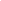 Employer Name ________________________________________ Start Date _______ End Date _______Address ______________________________________________________________________________Position Title __________________________________________ Compensation ___________________Summarize the nature of the work performed and job responsibilities ____________________________________________________________________________________________________________________________________________________________________________________________________Reason for Leaving _____________________________________________________________________EducationHours and AvailabilityI affirm the information provided on this application is true and complete.  I understand and agree any misrepresentation or false statement on this application shall be considered cause for rejection of this application or, in the event I become employed, immediate discharge.I understand that if I am hired, I will be required to provide proof of identity and legal authority to work in the United States and that federal immigration laws require me to complete the Employment Eligibility Verification Form I-9.  I understand that I would be hired as an at-will employee.I certify that I have read, fully understand, and accept all of these terms.Signature __________________________________________________ Date ______________________Please send this application to wayng@llcoop.org along with a resume and cover letter.Thank you for your interest in working at Henika District Library.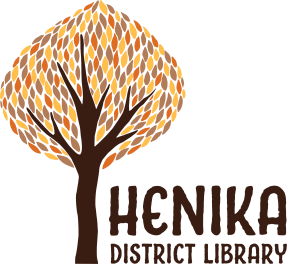 Name of SchoolLocation of SchoolMajor/Minor, ConcentrationDegree or Certificate EarnedMondayTuesdayWednesdayThursdayFridaySaturdayEarliest AvailabilityLatest Availability